LOGISTICS/ EXIM/ OPERATIONS PROFESSIONAL WITH 10 + YEARS OF EXPERIANCE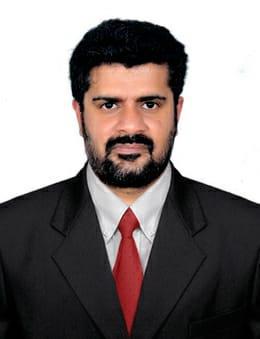 SANOOJ Click here to buy CV Contact:http://www.gulfjobseeker.com/employer/cvdatabaseservice.phpMalayalamPROFILE10 + years of experience in Supply chain operations, Negotiation, Strategic Sourcing, Procurement, International Logistics, 3PL Networks, Commercials, Global Trade, Implementing strategic structured processes, INCOTERMS. Hands on expertise in end to end management of goods from origin, Overseas vendor management, RFP coordination, Freight Forwarding, Customs Clearance, partner enablement. Heading projects of high revenue and significant organizational impactLogistics Exim OperationRecords Management OperationIT OperationCustom House AgentOperation Jewelry industryWORK EXPERIANCEDubai-based CompanySENIOR EXECUTIVE Planning department ( 3 MONTHS )ONE OF THE PIONEERS IN INSULATION MANUFACTURERS IN UAE; THE LEADERS ...MANUFACTURED BY TSSC, THE LARGEST PRODUCER OF INSULATED PANELS IN THE REGION.... DUBAI CORPORATE HEAD OFFICE.Job ResponsibilitiesPlanning day to day schedule of shipment such as regular, rush orders, whether to use economic shipping parameters andManaging day to day escalations of client , recommend corrective actions on SLA’s.	Interfacing Client , Internal Accounts team, Transport Department for speedy turnaround and timely delivery.MIS report shared to the management client and all internal team on day to day basis.FASH LOGISTICS PVT LTD ( India )OPERATION MANAGER (2018 to 2019)FASH LOGISTICS PRIVATE LIMITED IS COMMITTED TO OFFERING CLIENTS WITH THE MOST-RELIABLE LOGISTICAL SOLUTIONS OF GOODS IN AN EXPEDITIOUS MANNER.We have a solid track record of fulfilling the logistical needs of our clients, tailored according to the client needs. Whether the client is new to importing and exporting or experienced in complex freight movements, we ensure their requirements are dealt with in a professional and cost-effective manner.Job ResponsibilitiesDriving focus on overall trade compliance and value creation by implementingcost- effective logistics solutions, create SOP, staff- training , drive process excellence & build sustainable processes.Managing day to day escalations , inbound scheduling with team x bottlenecks and recommend corrective actions on SLA’s.Interfacing Shipper, Agents, Custom Broker, Transporters, and Clients for speedy turnaround and timely delivery.Managing Ocean Shipments- FCL, LCL for normal and Hazmat (DG Cago ). Drive process excellence. And also ensuring payment to vendors as per agreed term.INFOLOG SOLUTIONS PVT LTD ( India )IT OPERATION MANAGER (2013 to 2018)Infolog Solutions (P) Ltd, was established in the year 2001 with a vision to serve the IT requirements of customers operating in the Logistics and Supply Chain space. The company is part of a large corporate group, who are themselves, established players in the Logistics domain, providing total solutions to their customers for the past 3 decades. Infolog Solutions is managed by professionals with rich functional and managerial experience in the fields of Logistics, Software Development and IT Services. In 2015, Infolog started providing customized solutions for large enterprises. We provide full-cycle software development service encompassingrequirements definition, application design, development, and deployment as well as software support and upgrade.Job ResponsibilitiesImplemented Information Management Solution for EOU business unit involving planning, procurement, digitization and DOE.Taking care of day to day production and quality for their goods import documentation without having daily backlog.Transitioned IMS solution for SEZ unit to support back-oce operations ahead of planned schedule. Improved data retrieving time by 40%.RECORDS AND DATA WAREHOUSING PVT. LTD ( India )ASSISTANT MANAGER (2007 to2013)Gomas systems and controls private limited, vaidi facility management private limited and records and data warehousing private limited are logistics facility providers. We are a part of Jayem Group which is into logistics business for over thirty years. We have developed integrated, state of the art logi tech parks® in Bengaluru and Chennai. These parks are occupied by logistics service providers. We also have vacant land parcels to develop logistics infrastructures such as modern warehouses, repair centres, fulfilment and distribution centres. The in house team is experienced and competent to maintain, manage and service properties and facilities. We own fleet of cargo vehicles and material handling equipment for lease to logistics service providers. We are present in Bengaluru, Chennai, Hyderabad, Mumbai and Gurgaon.Job ResponsibilitiesManaged Operations for all transaction processes as part of Record Management services.Monitoring the process adhering to SLAs and SOPs, document any variation if any.Planning, organizing, allotting, scheduling of the day-to-day work functions.Continuous improvement in Process Updates and communication cycle.Process re-engineering as and when required. Reviewing/making MIS for facilitating decision making in day-to-day as well as long-term business goalsSIMPLEX SHANNEL JEWELRY SERVICES PVT. LTD ( India )SALES TEAM LEADER 2005 to 2007Our team is the most preferred closeout source having purchased and sold almost every type of closeout jewelry and closeout diamond quality over 30 years. The Company focuses on a number of sources for its diamond and jewelry closeouts including retailers, wholesalers, manufacturers, pawnshops, gold buyers, refiners, financial institutions and Chapter 7 and 11 trustees.SimplexDiam sells to over 1,500 retail accounts in the US and internationally grown over 3 decades as well as a number of jewelry manufacturers, wholesalers, diamond dealers and sight holders. The Company is regarded as pioneer in this niche and part of a number of recognized trade bodies.Purchases include regular closeout diamond deals and commercial jewelry to well recognized branded jewelry and even important estate pieces auctioned at Christies & Sotheby’s.Job ResponsibilitiesPreparing and placing orders to Vendors for Jewelry.Placing orders to Diamond Department for Diamonds required in Jewelry.MIS reporting related to Production dept.Updating Login-wise & Vendor-wise report.Generation/Reviewing of MISCoordinating with vendors regarding logistics of Jewelry shipment.Preparing Packing list for supplying diamonds to respective vendors.EDUICATIONB.com Mumbai University12th Grade Mumbai State10th North Bombay Welfare Society High SchoolPERSIONAL INFORMATIONDate of birth : 11 July 1979Relationship : MarriedLanguages	: English, Hindi, Marathi, MalayalamWhatsapp #: +971504753686: +971504753686Email: sanooj-399760@2freemail.com Nationality: INDIAN: INDIANVisa Status: Visit: VisitLanguages: English, Hindi, Marathi,: English, Hindi, Marathi,